Suggested Diamond Board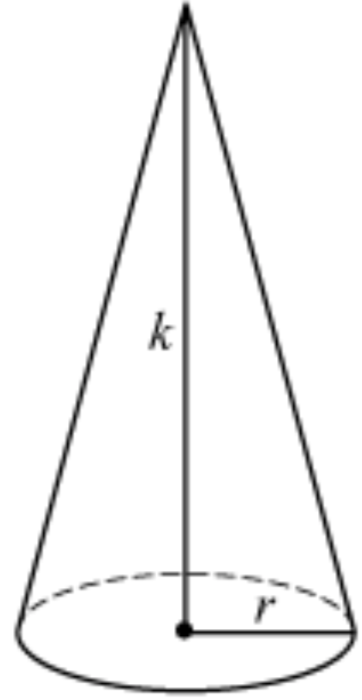 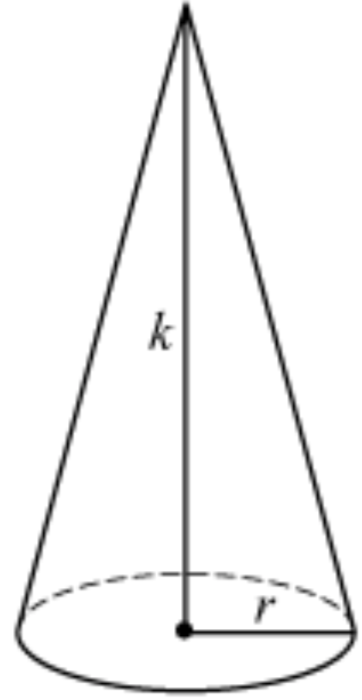 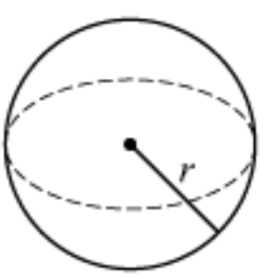 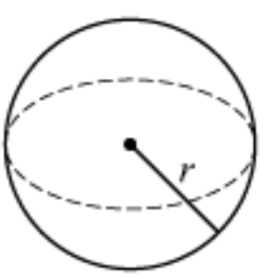 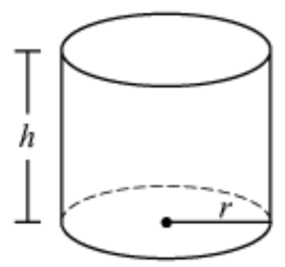 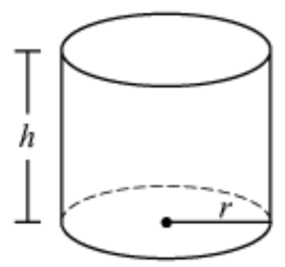 